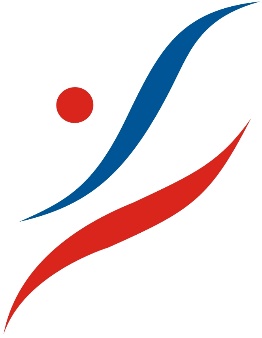 II ВСЕРОССИЙСКАЯ ЛЕТНЯЯ СПАРТАКИАДА  СПОРТИВНЫХ ШКОЛ 2016ИНФОРМАЦИОННЫЙ БЮЛЛЕТЕНЬ № 1423 июля 2016 годаЗавершились финальные соревнования по гребле на байдарках и каноэ в г. Энгельс (Саратовская область).Комиссии по допуску участников допустили к участию в соревнованиях Спартакиады 3338 спортсмена (1803 юношей и 1535 девушки) и 843 руководителей команд, тренеров и других официальных лиц из 65 субъектов Российской Федерации по 24 видам спорта.Ниже приведены подробные данные о количестве участников, результаты соревнований, победители и призёры Спартакиады и распределение медалей по субъектам РФ:КОЛИЧЕСТВО УЧАСТНИКОВ ПО ВИДАМ СПОРТАРЕЗУЛЬТАТЫГребля на байдарках и каноэПОБЕДИТЕЛИ И ПРИЗЁРЫГребля на байдарках и каноэК-1 1000 м, юношиК-2 1000 м, юношиК-4 1000 м, юношиС-1 1000 м, юношиС-2 1000 м, юношиС-4 1000 м, юношиК-1 500 м, девушкиС-2 500 м, девушкиК-2 500 м, девушкиК-4 500 м, юношиС-4 500 м, юношиК-4 500 м, девушкиК-1 200 м, юношиС-1 200 м, юношиК-1 200 м, девушкиС-1 200 м, девушкиК-2 200 м, юношиРАСПРЕДЕЛЕНИЕ МЕДАЛЕЙЭлектронная почта главного секретариата на весь период: spartakiada@inbox.ruВ г. Саранске до 30 июля контактный телефон: 8 (8342) 28-30-70 (добавочный 222)Следующий бюллетень выйдет 25 июля 2016 г.Главный секретариат Спартакиады№Вид спортаКол-во СРФСпортсменыСпортсменыСпортсменыТренерыВсего№Вид спортаКол-во СРФЮношиДевушкиВсегоТренерыВсегоИтого651803153533388434181Бадминтон1247449123114Бокс40141-14162203Велоспорт-маунтинбайк1453247725102Велоспорт-шоссе20786214037177Вольная борьба11655912433143Гребля на байдарках и каноэ351848426852320Гребной спорт -академическая гребля181059319843241Греко-римская борьба18123-12352175Дзюдо863319419112Легкая атлетика2415520035566421Парусный спорт15624710928137Плавание16928617838216Прыжки в воду1142388029109Прыжки на батуте144232741690Синхронное плавание11 _11911924143Современное пятиборье103030602282Спортивная гимнастика328011219248240Стендовая стрельба75017671582Теннис153736732497Триатлон123927662187Тхэквондо-ВТФ1048388618104Тяжелая атлетика251244817250212Фехтование2514313227566341Художественная гимнастика19_17617633209МестоСубъект Российской Федерации Спортивная школаОчкиСаратовская область ГБУ ДО СОСДЮСШОР по гребле на байдарках и каноэ 97Челябинская областьМБУДО СДЮСШОР №11 погребле на байдарках и каноэ141Тверская областьГБУ ДО «СДЮСШОР по видамгребли им. олимпийской чемпионки А. Серединой»145Воронежская областьГБОУ ДО ВО «СДЮСШОР№6»175г. Санкт-ПетербургГБОУ ДОД СДЮСШОР погребле180Астраханская областьГБУ АО «СШОР им. В.В.Тихонова»194Ростовская областьГБУ Ростовской области«СШОР №5»209г. МоскваСШОР (по водным видам спорта) ФАУ МО ВФ ЦСКА220Московская область МОАУ ДО СДЮСШОР им. А.Сыроежкина» г. Бронницы248Волгоградская область ГАУ ВО «ЦСП по гребнымвидам спорта»335Рязанская область ГАУ РО «ЦГС «Сынтул»343Самарская область МБУ ДО СДЮСШОР №14«Жигули»489Омская область БУ ДО города Омска «СДЮСШОР №3»493Республика Татарстан МБОУ ДО «ДЮСШ поВГВС»496Алтайский край КГБУ ДО СДЮШОР по гребле на байдарках и каноэ им. К. Костенко532Республика БашкортостанГБОУ ДОД СДЮСШ погребле на байдарках и каноэ569Липецкая область МОУ ДО «Спортивная школаолимпийского резерва №10»648Ульяновская область ЩГБФСУ «КСШ»677Архангельская область МБУ ДО «ДЮСШ им.Соколова Л.К.»684Приморский крайКГАУ «Краевая спортивнаяшкола»713Новгородская область ГОАУ «КССШОР «Олимп»728Калининградская область МБОУ ДО ДЮСШ поводным видам спорта «Морская школа»736Костромская область МАУ ДО ДЮСШ №6737Свердловская область МБОУ ДО ДЮСШ«Виктория»742Республика Марий ЭлМУ ДО «ДЮСШ» г.Волжска РМЭ781Республика Крым МОУ ДО «ДЮСШДжанкойского района Республики Крым»810г. СевастопольГКУ ДЮСШ №8829Пермский край МАО ДО «ДЮСШОР по гребным видам спорта»848Пензенская область ГБУ ДО Комплексная«СДЮСШОР»851Чувашская Республика МБОУ ДО «ДЮСШ г.Чебоксары858Белгородская область МБУ ДО «ДЮСШ«Молодость»882Республика Мордовия МБУ ДО «АрдатовскаяДЮСШ»896Нижегородская область МБУ ДО НСДЮСШОР погребному спорту903Ярославская область МУ ДО СДЮСШОР №2г. Ярославля922Хабаровский край МАОУ ДО ДЮСШ «Дельфин»928МестоФамилия ИмяДата рожденияСубъектРоссийской ФедерацииСпортивная школаЗолотоСафонов Максим2002Воронежская областьГБОУ ДО ВО «СДЮСШОР № 6»СереброБорщ Егор2002Приморский крайКГАУ «КСШ»БронзаАгеев Андрей2002Воронежская областьГБОУ ДО ВО «СДЮСШОР № 6»4Саттаров Камиль2002Республика ТатарстанМБОУ ДОД «ДЮСШ по ВГВС»5Кашин Дмитрий2002Свердловская областьМБОУ ДО ДЮСШ «Виктория»6Меркушев Георгий2002Челябинская областьМБУДО СДЮСШОР № 11МестоФамилия ИмяДата рожденияСубъект Российской ФедерацииСпортивная школа ЗолотоКоротков БогданКраснов Вадим20022002МоскваФАУ МО РФ СШОР по ВВС ЦСКАСереброМальцев ЕгорКрасавин Александр20022002Санкт-ПетербургГБОУ ДОД СДЮСШОР по гребле Колпинского районаБронзаВаняшов ГеоргийКозлов Иван20022002Омская областьБУ ДО «СДЮСШОР № 3»4Разгулин ДаниилГришин Павел20022003Рязанская областьГАУ РО ЦГС «Сынтул»5Лобач АртёмЖигалов Олег20022002Астраханская областьГБУ АО «СШОР им. В.В. Тихонова»6Тихомиров ВладиславСокул Никита20022003Костромская областьМАУ ДО ДЮСШ № 6МестоФамилия ИмяДата рожденияСубъектРоссийской ФедерацииСпортивная школаЗолотоМальцев ЕгорКрасавин АлександрМужиков ЕвгенийСудникович Дмитрий2002200220022002Санкт-ПетербургГБОУ ДОД СДЮСШОР по гребле Колпинского районаСереброКруженко КириллЧечёткин МаксимАравин АнатолийСавков Павел2002200220022002Волгоградская областьГАУ ВО «ЦСП по ГВС»БронзаАгеев АндрейСафонов МаксимАртемчук АлексейПодлесных Артемий2002200220022002Воронежская областьГБОУ ДО ВО «СДЮСШОР № 6»4Соколов ВладимирЖигалов ОлегЛобач АртёмАверин Олег2003200220022002Астраханская областьГБУ АО «СШОР им. В.В. Тихонова»5Перетрухин КириллПаподьев ВладиславРычко СергейМолочко Алексей2002200220032002Саратовская областьГБУДО СОСДЮСШОР ГБК6Крылов МаксимКозырев АлексейБальшаков ДаниилГаврилов Матвей2002200220022002Тверская областьГБУ ДО «СДЮСШОР А. Серединой»МестоФамилия ИмяДата рожденияСубъект Российской ФедерацииСпортивная школа ЗолотоСайфутдинов Владислав2002Челябинская областьМБУДО СДЮСШОР № 11СереброМазин Дмитрий2002Челябинская областьМБУДО СДЮСШОР № 11БронзаПучков Сергей2002Республика ТатарстанМБОУ ДОД «ДЮСШ по ВГВС»4Султанов Артём2002Саратовская областьГБУДО СОСДЮСШОР ГБК5Куликов Антон2002Тверская областьГБУ ДО «СДЮСШОР А. Серединой»6Онипко Кирилл2002Приморский крайКГАУ «КСШ»МестоФамилия ИмяДата рожденияСубъектРоссийской ФедерацииСпортивная школаЗолотоКудряшов АртемийМакаров Дмитрий20022002Тверская областьГБУ ДО «СДЮСШОР А. Серединой»СереброСултанов АртёмШамьюнов Камиль20022002Саратовская областьГБУДО СОСДЮСШОР ГБКБронзаКулиничев ДмитрийКовалёв Александр20022002Ростовская областьГБУ «СШОР № 5»4Манекин НикитаМалёнкин Даниил20022002Челябинская областьМБУДО СДЮСШОР № 115Казьмин АлексейНеверов Георгий20022003Воронежская областьГБОУ ДО ВО «СДЮСШОР № 6»6Татаев АзаматФастунов Алексей20032002Ростовская областьГБУ «СШОР № 5»МестоФамилия ИмяДата рожденияСубъектРоссийской ФедерацииСпортивная школаЗолотоКудряшов АртемийКуликов АнтонСклянный НикитаПрокопенко Артём2002200220022002Тверская областьГБУ ДО «СДЮСШОР А. Серединой»СереброМазан ДмитрийМалёнкин ДаниилМанекин НикитаСайфутдинов Владислав2002200220022002Челябинская областьМБУДО СДЮСШОР № 11БронзаАрефьев ВиталийМуллаянов ДенисСидоров ДаниилКашапов Артём2002200320032002Республика БашкортостанГБОУ ДОД СДЮСШОР по гребле на байдарках и каноэ4Султанов АртёмШамьюнов КамильМусуралиев ДанатЗавгороднев Михаил2002200220022002Саратовская областьГБУДО СОСДЮСШОР ГБК5Избяков НикитаБуцкий ДаниилКатюшин ВладКаликов Илья2002200220022002Волгоградская областьГАУ ВО «ЦСП по ГВС»6Жеребятьев АндрейШишкин ФёдорКазьмин АлексейНеверов Георгий2002200320022003Воронежская областьГБОУ ДО ВО «СДЮСШОР № 6»МестоФамилия ИмяДата рожденияСубъектРоссийской ФедерацииСпортивная школаЗолотоМайорова Арина2003Саратовская областьГБУДО СОСДЮШОР ГБКСереброСилаева Татьяна2002Тверская областьГБУ ДО «СДЮСШОР А.Серединой»БронзаРетунская Виталия2002Воронежская областьГБОУ ДО ВО «СДЮСШОР № 6»4Елфимова Маргарита2002Архангельская областьМБУДО МО «ДЮСШ им. Л.К.Соколова»5Иванова Анастасия2003Республика ТатарстанМБОУ ДО Д «ДЮСШ по ВГВС»6Косьяненко Ангелина2002Республика ТатарстанМБОУ ДО Д «ДЮСШ по ВГВС»МестоФамилия ИмяДата рожденияСубъектРоссийской ФедерацииСпортивная школаЗолотоЮхимчук СтепанидаКнязева Анна20022002Челябинская областьМБУДО СДЮСШОР № 11СереброДенисова ВиолеттаГалецкая Анастасия20032002Астраханская областьГБУ АО «СШОР им. В.В.Тихонова»БронзаКаверина АнастасияСкорикова Ирина20022003Саратовская областьГБУДО СОСДЮШОР ГБК4Симченко АнастасияПарфентьева Екатерина20032003Московская область,МОАУ ДО СДЮСШОР им. А.Сыроежкина5Ковалева АлинаТкачева Александра20032002Санкт-ПетербургГБОУДОД СДЮСШОР по гребле Колпинского р-на6Антонец СерафимаКосий Анастасия20022002Ростовская областьГБУ «СШОР № 5»МестоФамилия ИмяДата рожденияСубъектРоссийской ФедерацииСпортивная школаЗолотоЩелкачева АленаКовалева Кристина20032002Тверская областьГБУ ДО «СДЮСШОР А.Серединой»СереброИванова АнастасияКосьяненко Ангелина20032002Республика ТатарстанМБОУ ДО Д «ДЮСШ по ВГВС»БронзаКурочкина ПолинаВасаженко Анна20022002Санкт-ПетербургГБОУДОД СДЮСШОР по гребле Колпинского р-на4Уфимцева АннаАгафонова Крристина20022002Челябинская областьМБУДО СДЮСШОР № 115Майорова АринаДюмоева Дарья20032003Саратовская областьГБУДО СОСДЮШОР ГБК6Захарова ПолинаФоломеева Софья20022002Рязанская областьГАУ РО ЦГС «Сынтул»МестоФамилия ИмяДата рожденияСубъектРоссийской ФедерацииСпортивная школаЗолотоМальцев ЕгорКрасавин АлександрМужиков ЕвгенийСудникович Дмитрий2002200220022002Санкт-ПетербургГБОУДОД СДЮСШОР по гребле Колпинского р-наСереброСоколов ВладимирЖигалов ОлегЛобач АртемАверин Олег2003200220022002Астраханская областьГБУ АО «СШОР им. В.В.Тихонова»БронзаКрылов МаксимКозырев АлексейБольшаков ДаниилГаврилов Матвей2002200220022002Тверская областьГБУ ДО «СДЮСШОР А.Серединой»4Савков ПавелЧечеткин МаксимВинокуров ДмитрийКазанков Алексей2002200220032003Волгоградская областьГАУ ВО «ЦСП по ГВС»5Гришин ПавелГостев ГригорийМоисеев ИванРазгулин Даниил2003200220022002Рязанская областьГАУ РО ЦГС «Сынтул»6Ткаченко ОлегАртыков РоманКим ВладиславКоваленко Александр200220022002002Ростовская областьГБУ «СШОР № 5»МестоФамилия ИмяДата рожденияСубъектРоссийской ФедерацииСпортивная школаЗолотоКудряшов АртемийКуликов АнтонСклянный НикитаМакаров Дмитрий2002200220022002Тверская областьГБУ ДО «СДЮСШОР А.Серединой»СереброАрефьев ВиталийМуллаянов ДенисСидоров ДаниилКашапов Артем2002200320032002Республика БашкортостанГБОУ ДОД СДЮСШ по гребле на байдарках и каноэБронзаМазан ДмитрийМаленкин ДаниилМанекин НикитаСайфутдинов Владислав2002200220022002Челябинская областьМБУДОД СДЮСШОР № 114Султанов АртемШамьюнов КамильЗавгороднев МихаилМусуралиев Данат2002200220022002Саратовская областьГБУДО СОСДЮШОР ГБК5Избяков НикитаБуцкий ДаниилКатюшин ВладКаликов Илья2002200220022002Волгоградская областьГАУ ВО «ЦСП по ГВС»6Ярославцев ИльяМякишев КириллАбдурахманов СайбудинРуженцев Владимир200200220022003Астраханская областьГБУ АО «СШОР им. В.В.Тихонова»МестоФамилия ИмяДата рожденияСубъектРоссийской ФедерацииСпортивная школаЗолотоВасаженко АннаКурочкина ПолинаТкачева АлександраПетровская Диана2002200220022003Санкт-ПетербургГБОУДОД СДЮСШОР по гребле Колпинского р-наСереброРязанова АнастасияАнтропова УльянаРябицкая АнгелинаШишкина Мария2003200320022002Алтайский крайКГБУ ДО СДЮСШОР им. К. КостенкоБронзаШелкачева АленаСилаева ТатьянаАвсаркисова ЕкатеринаКовалева Кристина2003200320022002Тверская областьГБУ ДО «СДЮСШОР А.Серединой»4Мартьянова ДарьяМещерякова АннаФурманова ЕлизаветаМурлыкина Анастасия2002200320022002Республика Марий ЭлМУДО «ДЮСШ»5Майорова АринаДюмаева ДарьяСмирнова ТатьянаМихайлина Кристина2003200320022002Саратовская областьГБУДО СОСДЮШОР ГБК6Ретунская ВиталияПодвигина ЭльвираНебольсина НадеждаЛуина Александра2002200220022002Воронежская областьГБОУ ДО ВО «СДЮСШОР № 6»МестоФамилия ИмяДата рожденияСубъектРоссийской ФедерацииСпортивная школаЗолотоСаттаров Камиль2002Республика ТатарстанМБОУ ДО  Д«ДЮСШ по ВГВС»СереброКашин Дмитрий2002Свердловская областьМБОУ ДО ДЮСШ «Виктория»БронзаБеляков Артем2002Новгородская областьГОАУ «КССШОР «Олимп»4Коротков Богдан2002МоскваФАУ МО РФ СШОР по ВВС ЦСКА5Круженко Кирилл2002Волгоградская областьГАУ ВО «ЦСП по ГВС»6Савков Павел2002Волгоградская областьГАУ ВО «ЦСП по ГВС»МестоФамилия ИмяДата рожденияСубъектРоссийской ФедерацииСпортивная школаЗолотоСклянный Никита2002Тверская областьГБУ ДО «СДЮСШОР А.Серединой»СереброМакаров Дмитрий2002Тверская областьГБУ ДО «СДЮСШОР А.Серединой»БронзаПучков Сергей2002Республика ТатарстанМБОУ ДО  Д «ДЮСШ по ВГВС»4Султанов Артем2002Саратовская областьГБУДО СОСДЮШОР ГБК5Арефьев Виталий2002Республика БашкортостанГБОУ ДОД СДЮСШ по гребле на байдарках и каноэ6Галахов Максим2002Рязанская областьГАУ РО ЦГС «Сынтул»МестоФамилия ИмяДата рожденияСубъектРоссийской ФедерацииСпортивная школаЗолотоЕлфимова Маргарита2002Архангельская областьМБУ ДО МО «ДЮСШ  им. Л.К.Соколова»СереброМайорва Арина2003Саратовская областьГБУДО СОСДЮШОР ГБКБронзаРябицкая Ангелина2002Алтайский крайКГБУ ДО СДЮСШОР им.К Костенко4Силаева Татьяна2002Тверская областьГБУ ДО «СДЮСШОР А.Серединой»5Захарова Полина2002Рязанская областьГАУ РО ЦГС «Сынтул»6Быкова Оксана2003Новгородская областьГОАУ «КССШОР «Олимп»МестоФамилия ИмяДата рожденияСубъектРоссийской ФедерацииСпортивная школаЗолотоКнязева Анна2002Челябинская областьМБУДОД СДЮСШОР № 11МБУДОД СДЮСШОР № 11СереброГладкова Дарья2002Волгоградская областьГАУ ВО «ЦСП по ГВС»БронзаМазаева Анастасия2002Тверская областьГБУ ДО «СДЮСШОР А.Серединой»4Денисова Виолетта2003Астраханская областьГБУ АО «СШОР им. В.В.Тихонова»5Патрушева Елизавета2002Свердловская областьМБОУ ДО ДЮСШ «Виктория»6Парфентьева Екатерина2003Московская областьМОАУ ДО СДЮСШОР им. А. СыроежкинаМестоФамилия ИмяДата рожденияСубъектРоссийской ФедерацииСпортивная школаЗолотоАгеев АндрейСафонов Максим20022002Воронежская областьГБОУ ДО ВО «СДЮСШОР № 6»СереброКоротков БогданКраснов Вадим20022002МоскваФАУ МО РФ СШОР по ВВС ЦСКАБронзаМальцев ЕгорКрасавин Александр20022002Санкт-ПетербургГБОУДОД СДЮСШОР по гребле Колпинского р-на4Соколов ВладимирЖигалов Олег20032002Астраханская областьГБУ АО «СШОР им. В.В.Тихонова»5Разгулин ДаниилГостев Григорий20022002Рязанская областьГАУ РО ЦГС «Сынтул»6Круженко КириллЧечеткин Максим20022002Волгоградская областьГАУ ВО «ЦСП по ГВС»№ п/пСубъект Российской ФедерацииИтогоИтогоИтогоИтогоИтогоИтого7. Гребля на байдарках и каноэ7. Гребля на байдарках и каноэ7. Гребля на байдарках и каноэ7. Гребля на байдарках и каноэ7. Гребля на байдарках и каноэ7. Гребля на байдарках и каноэ№ п/пСубъект Российской ФедерацииЗолотоСереброБронза4-е место5-е место6-е местоЗолотоСереброБронза4-е место5-е место6-е местоИТОГО2502522722062361961717171717171Санкт-Петербург38182312271231212Москва3438282423181113Московская область192424161010114Ростовская область121021101314125Челябинская область11148979321216Липецкая область11355657Республика Татарстан 1018151214121121118Республика Мордовия 97103539Краснодарский край861167510Самарская область6121353811Воронежская область6101061213231212Волгоградская область696981322213Нижегородская область64548314Тверская область64312152311115Кемеровская область57334216Ставропольский край55624317Удмуртская Республика54474618ХМАО55219Пензенская область45444420Калужская область44479321РСО-Алания4222Чувашская Республика41415223Владимирская область4434324Ульяновская область31352425Новосибирская область2451126Саратовская область2338531214327Тюменская область21413128Свердловская область212731229Курская область2130Белгородская область2231Красноярский край15244332Республика Башкортостан 14334411133Калининградская область1234134Оренбургская область12132235Республика Марий Эл1213136Приморский край12121137Республика Дагестан 114138Рязанская область11125413339Ленинградская область121340Вологодская область11211141Республика Крым111242Омская область11143Архангельская область1111144Новгородская область33221145Тульская область321146Хабаровский край25447Астраханская область2311231148Пермский край2249Республика Коми 14150Севастополь13151Алтайский край1211152Иркутская область1253Ивановская область1154Кировская область155Чеченская Республика156Кабардино-Балкарская Республика157Ярославская область43258Брянская область22159Курганская область14160Забайкальский край161Республика Адыгея 162Костромская область11